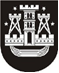 KLAIPĖDOS MIESTO SAVIVALDYBĖS TARYBASPRENDIMASDĖL PRAŠYMO PAIMTI ŽEMĘ VISUOMENĖS POREIKIAMS PATEIKIMO2020 m. liepos 30 d. Nr. T2-178KlaipėdaVadovaudamasi Lietuvos Respublikos vietos savivaldos įstatymo 16 straipsnio 4 dalimi, Lietuvos Respublikos žemės įstatymo 45 straipsnio 1 dalies 4 punktu, Lietuvos Respublikos civilinio kodekso 4.102 straipsniu, atsižvelgdama į Klaipėdos miesto savivaldybės tarybos 2011 m. birželio 30 d. sprendimą Nr. T2-211 „Dėl uosto ir rezervinės uosto teritorijos tarp Baltijos pr. tęsinio ir Senosios Smiltelės g., Klaipėdoje, detaliojo plano patvirtinimo“, Klaipėdos miesto savivaldybės taryba nusprendžia:Teikti prašymą Nacionalinei žemės tarnybai prie Žemės ūkio ministerijos paimti visuomenės poreikiams žemę, esančią Klaipėdoje, prie pastatų (įskaitant pastatus) Nemuno g. 113 (pastatas-gyvenamasis namas, unikalus Nr. 2193-0008-7013, ir pastatas-sandėlis, unikalus Nr. 2193-0008-7024) ir Nemuno g. 133 (pastatas-gyvenamasis namas, unikalus Nr. 2193-0008-8010, ir pastatas-sandėlis, unikalus Nr.2193-0008-8021), reikalingą tenkinti viešąjį interesą rekonstruojant Nemuno gatvę, nutraukiant pastatuose esančių patalpų savininkų žemės naudojimo teisę.2. Įgalioti Klaipėdos miesto savivaldybės administracijos direktorių rengti ir pasirašyti dokumentus bei atlikti visus veiksmus, reikalingus ir būtinus šio sprendimo 1 punkte nurodytam nekilnojamajam turtui paimti visuomenės poreikiams.  Šis sprendimas gali būti skundžiamas Lietuvos administracinių ginčų komisijos Klaipėdos apygardos skyriui arba Regionų apygardos administraciniam teismui, skundą (prašymą) paduodant bet kuriuose šio teismo rūmuose, per vieną mėnesį nuo šio sprendimo paskelbimo dienos.Savivaldybės merasVytautas Grubliauskas